 
РОССИЙСКАЯ ФЕДЕРАЦИЯ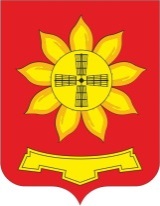 РОСТОВСКАЯ ОБЛАСТЬАДМИНИСТРАЦИЯ ПЕСЧАНОКОПСКОГО РАЙОНАПОСТАНОВЛЕНИЕ
Об утверждении плана и сметы  подготовки и проведения празднования 72-й годовщины Победы в Великой Отечественной войне 1941-1945 годовВо исполнение постановления Правительства Ростовской области от 27.01.2017 №35, и в связи с празднованием 72-й годовщины Победы в Великой Отечественной войне 1941-1945 годов,Постановляю:Утвердить план мероприятий и смету расходов по подготовке и проведению празднования 72-й годовщины Победы в Великой Отечественной войне 1941-1945 годов (приложения №1 и №2).Управлению социальной защиты населения Администрации Песчанокопского района (Шеневская А.И.) во взаимодействии с Администрациями сельских поселений произвести:- выплаты инвалидам и участникам Великой Отечественной войны             1941-1945 гг., принимавшим непосредственное участие в боевых действиях единовременной материальной помощи Губернатора Ростовской области и главы Администрации Песчанокопского района, вдовам погибших участников войны в установленных размерах;- вручение в торжественной обстановке поздравительных открыток Губернатора Ростовской области и главы Администрации Песчанокопского района для данной категории, военнослужащим, проходившим службу в 1941-1945 гг., труженикам тыла, вдовам погибших и умерших участников и инвалидов Великой Отечественной войны.          3. Финансовому отделу Администрации Песчанокопского района (Картамышева В.В.) обеспечить финансирование расходов на проведение мероприятий в пределах средств, предусмотренных в бюджете Песчанокопского района на 2017 год на эти цели.         4. Рекомендовать главам администраций сельских поселений разработать и утвердить мероприятия, посвященные празднованию 72-летия Победы в Великой Отечественной войне 1941-1945 годов.          5. Контроль за выполнением данного постановления возложить на заместителя главы Администрации района по социальным вопросам
Апольского И.И.Глава Администрации Песчанокопского района                                                                      А.И. ЗубовПостановление вносит:                                                                                                                                           контрольно-организационный отдел Приложение №1к постановлению Администрации Песчанокопского района от 12.04.2017  № 295Планосновных районных и участие в областных мероприятиях по подготовке кпразднованию 72-й годовщине Победы в Великой Отечественной войнеУправляющий деламиАдминистрации района                                                                    О.В. КупинаПриложение №2к постановлению Администрации Песчанокопского района от 12.04.2017 № 295                                                         Смета                     расходов на подготовку и проведение мероприятий,        посвященных 72-й годовщине Победы в Великой Отечественной войне
                                      1941-1945 годов в 2017 году       Управляющий делами       Администрации района                                                                    О.В. Купина12.04.2017№295с. Песчанокопское  № п/пНаименование мероприятий ИсполнителиСрок проведенияПримечание1Управление социальной защиты населенияАпрель - май 2017 годаСредства областного бюджета2Управление социальной защиты населения Апрель - май 2017 годаСредства  бюджета Песчанокопского района3войны и их вдов с целью выявления нуждающихся в различных видах помощи Управление социальной защиты населения, Центр социального обслуживания граждан пожилого возраста и инвалидов, отдел по вопросам муниципального хозяйства Администрации района, Совет ветеранов Апрель - май 2017 годаФинансирование не требуется4Встречи учащихся  образовательных учреждений  с  ветеранами ВОВ, очевидцами  событий, детей войны, вдовамиОтдел образования Администрации Песчанокопского районаапрельФинансирование не требуется5Зональный этап областной Спартакиады Дона допризывной и призывной молодёжи 2017 года, посвященный 72-й годовщине Победы в Великой Отечественной войне 1941-1945 годовОтдел культуры спорта и молодежиАдминистрации Песчанокопского районаапрельСредства областного бюджета6Участие в автопробеге «Память поколений»Отдел образования Администрации Песчанокопского районаАпрель - Май 2017г.Финансирование не требуется7Акция милосердия «Ветеран живет рядом»Отдел образования Администрации Песчанокопского районаАпрель - Май 2017г.Финансирование не требуется8Организация посещения всех ветеранов ВОВ, вдов, оказание помощи   и поздравление с Днем ПобедыОтдел образования Администрации Песчанокопского района Руководители ОУАпрель - Май 2017г.Финансирование не требуется9Муниципальный  этап военно- спортивной игры «Орлёнок»Отдел образования Администрации Песчанокопского районаОтдел культуры спорта и молодежиАдминистрации Песчанокопского районаАпрель - Май 2017г.Средства  бюджета Песчанокопского района10Книжная выставка «Великая поступь Победы» ко  Дню ПобедыМБУК ПР «МЦБ»5 апреля 2017 годаФинансирование не требуется11Открытие Вахты Памяти  Знамени ПобедыМБУК «ИКМПР»6 апреля 2017годаФинансирование не требуется12Музейный урок, посвященный воинам-землякам для учеников игры «Орленок»МБУК «ИКМПР»7 апреля 2017 годаФинансирование не требуется13Вечер – портрет: «Негасим огонь души»МБУК ПР «МЦБ»25 апреля 2017 годаФинансирование не требуется14Заседание клуба «Милосердие».Урок мужества  «Нам общая слава России солдатской наградой была»МБУК ПР «МЦБ»27апреля 2017 годаФинансирование не требуется15Читательская конференция: «Шел на Берлин Отчизны сын и сын полка»МБУК ПР «МЦБ»27 апреля 2017 годаФинансирование не требуется16Выставка ко Дню ПобедыМБУ ДО ДШИ27 апреля по 13 мая 2017 годаФинансирование не требуется17Музейные уроки и экскурсии, посвященные Вов, по заявкамМБУК «ИКМПР»27 апреля по 10 мая 2017 годаФинансирование не требуется18Межрегиональный турнир по боксу памяти заслуженного учителя школ РСФСР Г.В. Алисова  «Мир, труд, май»Отдел образования Администрации Песчанокопского районаОтдел культуры спорта и молодежиАдминистрации Песчанокопского районаАпрель 2017 годаСредства  бюджета Песчанокопского района19Патриотический час: «Мы этой памяти верны»МБУК ПР «МЦБ»28 апреля 2017 годаФинансирование не требуетсяКнижные  выставки: «По следам великого мужества»МБУК ПР «МЦБ»Май 2017 годаФинансирование не требуется20Муниципальный фестиваль хоров  «Синий платочек »Отдел образования Администрации Песчанокопского районаМай 2017 годаФинансирование не требуется21Международная  акция «Читаем детям о войне»МБУК ПР «МЦБ»Май 2017 годаФинансирование не требуется22Розыгрыш «Кубка Победы» по футболу, посвященный 72 – й годовщине победы в Великой Отечественной  войне 1941 – 1945 годовОтдел культуры спорта и молодежиАдминистрации Песчанокопского районаМай 2017 годаСредства  бюджета Песчанокопского района23Соревнования по футболу «Кубок героев Советского союза»Отдел культуры спорта и молодежиАдминистрации Песчанокопского районаМай 2017 годаСредства  бюджета Песчанокопского района24Акция «Георгиевская лента» для учащихся начальной школы и воспитанников детских садовМБУК «ИКМПР»4 мая-5мая2017 годаФинансирование не требуется25Урок памяти «Вечен Ваш подвиг в сердцах поколений»Читальный зал МБУК ПР «МЦБ»5 мая 2017 годаФинансирование не требуется26Районный молодежный фестиваль патриотической песни «На солнечной поляночке»Отдел культуры спорта и молодежиАдминистрации Песчанокопского районаКраснополянское сельское поселение5 мая 2017 годаСредства  бюджета Песчанокопского района27Социально - творческая акция « Живет Победа в поколеньях»Бульвар Победы МБУК РДК «Юбилейный»6 мая 2017 годаФинансирование не требуется28Флэш –моб «Песни победы»Бульвар ПобедыМБУК РДК «Юбилейный»6 май 2017 годаФинансирование не требуется29Участие во Всероссийской акции «Бессмертный полк»Отдел культуры спорта и молодежиАдминистрации Песчанокопского района 9 мая 2017 года Финансирование не требуется30Фронтовой привал «И песня тоже воевала»МБУК РДК «Юбилейный»9 мая 2017 годаФинансирование не требуется31Вечер памяти молодежи района «Имена, застывшие в граните»» Отдел культуры спорта и молодежиАдминистрации Песчанокопского района9 мая 2017 годаФинансирование не требуется32Праздничный вечер  «Под салютом великой Победы»МБУК РДК «Юбилейный»9 мая 2017 года Средства  бюджета Песчанокопского района33Выставка к отчетному концерту в МБУК РДК «Юбилейный»МБУ ДО ДШИ9 мая 2017 годаФинансирование не требуется34Отчетный концерт, посвященный празднованию 72-й годовщины со дня Победы в Великой Отечественной войны МБУ ДО ДШИ9 мая 2017 годаФинансирование не требуется№п/пНаименование мероприятийСумма, руб.Источник финансированияПолучатель средств1Выплата единовременной материальной помощи участникам Вов, принимавшим непосредственное участие в боевых действиях, вдовам погибших участников войны24 х 2000 = 48000 руб.  4 х 2000 =  8000 руб.56 000Средства бюджета Песчанокопского районаУСЗН
Шеневская А.И.2Поздравительные открытки и конверты, в т.ч.:- участникам войны и вдовам погибших, труженикам тыла500 шт. х 26 руб. = 13 000 руб.150 шт. х 35 руб. = 5 250 руб.18 250Средства бюджета Песчанокопского районаАдминистрация районаХирувимских Е.А.
Черкашин Е.Д.3Участие делегации района в областном торжественном собрании:Приобретение цветов 10 букетов х 500 руб. = 5 000 руб.5 000Средства бюджета Песчанокопского районаОтдел культуры, спорта и молодежиЛунева К.В.Итого:79 250хх